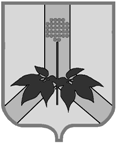 АДМИНИСТРАЦИЯ ДАЛЬНЕРЕЧЕНСКОГО МУНИЦИПАЛЬНОГО РАЙОНАПОСТАНОВЛЕНИЕ«12» декабря 2017 г.                                               г. Дальнереченск                                                              № 605  -паО военно-патриотическом воспитании молодежи в Дальнереченском муниципальном районе в 2018году	В соответствии с Федеральными Законами Российской Федерации от 06 октября 2003г. № 131-ФЗ « Об общих принципах организации местного самоуправления в Российской Федерации», от 28 марта 1998г. № 53-ФЗ « О воинской обязанности и военной службе», Постановлением Правительства РФ от 31 декабря 1999г. № 1441 « Об утверждении Положения о подготовке граждан Российской Федерации к военной службе», распоряжением Правительства Российской Федерации от 03 февраля 2010г. № 134-р «Концепция федеральной системы подготовки граждан Российской Федерации к военной службе на период до 2020г.», и в целях организации военно-патриотического воспитания в Дальнереченском муниципальном районе, руководствуясь Уставом администрации Дальнереченского муниципального районаПОСТАНОВЛЯЕТ:	1. Муниципальному казенному учреждению «Управление народного  образования» Дальнереченского муниципального района (Гуцалюк Н.В.):	1.1. Организовать  проведение мероприятия по военно-патриотическому воспитанию, как составную часть предмета ОБЖ  совместно с отделом ВК ПК по г. Дальнереченск, Дальнереченскому и Красноармейскому районам, службой в г. Дальнереченске, Иманским станичным казачьим обществом и Советом ветеранов (пенсионеров) войны, труда.	1.2. Обязать руководителей образовательных учреждений привлекать к работе по военно-патриотическому воспитанию учащихся в образовательных учреждениях военнослужащих службы в г.Дальнереченске, представителей Иманского станичного казачьего общества, членов Совета ветеранов (пенсионеров) войны, труда,  шире использовать средства массовой информации в пропаганде истории и традиций Российской Армии.	1.3. Всесторонне содействовать созданию военно-патриотических клубов и обществ.	1.4. Распространять опыт работ образовательных учреждений, добившихся лучших результатов в военно-патриотическом воспитании и подготовке учащихся к военной службе.	2. Рекомендовать Атаману Иманского станичного казачьего общества (В.С. Шпигун):	2.1. Оказывать практическую помощь в военно-патриотическом воспитании молодежи Дальнереченского муниципального района;	2.2. Организовывать встречи казаков – участников боевых действий с учащимися образовательных учреждений Дальнереченского муниципального района	3. Рекомендовать Всероссийской общественной организации ветеранов «Боевое братство» (Л.М. Левешко):	3.1. Оказывать практическую помощь образовательным учреждениям в проведении мероприятий  по военно-патриотическому  воспитанию допризывной молодежи, развитии военно-прикладных видов спорта в образовательных учреждениях города.	3.2.  Закрепить учебные заведения района  за членами организации для проведения бесед на военно-патриотическую тематику.	4. Муниципальному казенному учреждению « Районный информационно – досуговый центр» Дальнереченского муниципального района (Порхун С.В.):          4.1. Организовывать и проводить встречи военнослужащих, отслуживших в рядах Вооруженных Сил с допризывной молодежью в Дни воинской славы (победные дни) России	4.2. Планировать и ежегодно проводить месячники оборонно-массовой военно-патриотической работы, посвященные Дню защитников Отечества, годовщине Победы в Великой Отечественной войне.	4.3. Планировать и проводить Всероссийский День призывника в апреле и октябре текущего года.	5. Рекомендовать начальнику отдела ВК ПК по г. Дальнереченск, Дальнереченскому и Красноармейскому районам (А.А. Бурлачко):	5.1. Оказывать методическую и практическую помощь образовательным учреждениям среднего общего образования и образовательным учреждениям среднего профессионального образования в организации обучения граждан начальным знаниям в области обороны и их подготовки по основам военной службы.	5.2. Содействовать установлению, укреплению и расширению связей соединений и воинских частей с образовательными учреждениями в целях проведения учебных сборов с гражданами, проходящими подготовку по основам военной службы и мероприятий по военно-патриотическому воспитанию граждан.	5.3. Обобщать и анализировать результаты подготовки граждан по основам военной службы и военно-патриотического воспитания, разрабатывать предложения по их совершенствованию.	5.4. Изучать, обобщать и распространять передовой опыт в организации обучения граждан начальным знаниям в области обороны и их подготовки по основам военной службы.	6. Начальнику отдела делопроизводства (Комарова А.В.) разместить настоящее постановление на официальном интернет сайте Дальнереченского муниципального района.	7. Контроль за выполнением настоящего постановления возложить на заместителя главы администрации Дальнереченского муниципального района Попова А.Г.	8. Постановление вступает в силу со дня его подписания.И.о. главы администрацииДальнереченского муниципального района                                           А.Г. ПоповЛИСТ  СОГЛАСОВАНИЯпроекта постановления (распоряжения)администрации (главы) Дальнереченского муниципального районарегистрационный  № 605 -па       от   12 декабря 2017гО  военно-патриотическом воспитании молодежив  Дальнереченском муниципальном районе  в 2018  году(наименование вопроса)Гуцалюк Н.В., директор МКУ «Управление народного образования».Руководитель, ответственный за разработку проектаВывод о наличии (отсутствии)  коррупциногенных норм______________________________________________Постановление (распоряжение) разослать: адреса рассылки: МКУ « УНО»,  МКУ «РИДЦ», Отдел по работе с территориями и делопроизводству  - 1 экз.___________________________________________________________________________________________________________________________________________________________________________________ -Примечание: Отдел по работе с территориями и делопроизводству рассылает копии постановлений (распоряжений) в строгом соответствии со списком, ответственность за качество указанного списка несет лично руководитель управления, отдела вынесшего проект муниципального правового акта.Передано в отдел по работе с территориями и делопроизводству «         »                      2017г.Проект  составил: Директор  МКУ «УНО»  Гуцалюк Н.В.          ЗАКЛЮЧЕНИЕо направлении  муниципального правового акта в Отдел по ведению регистра  нормативных правовых актов, уставов муниципальных образований Приморского края  правового департамента Администрации Приморского края__________________________________________________________________________________________________________________________________________________________________________________Начальник юридического отдела          Должность         Фамилия,          инициалыДата поступления  проекта на согласование          ЗамечанияДата согласования, подписьЗаместитель главы администрации Дальнереченского муниципального районаПопов А.Г.Директор МКУ «Районный информационно-досуговый центр»Порхун С.В.Главный специалист юридического отделаШестернин Е.А.